A fun workplace is a fun future! Here are ten benefits of workplace fun!Suneera K.K. 1, M.B.A1Research Scholar, School of Management Studies, Cochin University of Science and Technology, Kerala, India. Email: suneeraskk@gmail.comD. Mavoothu 2 Ph.D.2Professor, School of Management Studies, Cochin University of Science and Technology, Kerala, India.  Email: mavoothu@gmail.com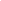 1 Suneera k k is the corresponding author and can be contacted at suneeraskk@gmail.comIntroduction'Workplace' refers to an environment where employees spend a large portion of their time earning their bread and butter. As organizations pay for employees, they expect more from them as well.  In order to get the maximum productivity and performance from employees, a human resource manager as a liaison between the organization and the employee needs to manage them well. In the workplace, however, stress, depression, burnout, turnover, and psychological ill-health are common. The human resource manager can use workplace fun to provide relaxation to employees in such cases. According to Fluegge (2008, p. 15), workplace fun refers to any playful, humorous, or social activities that provide individuals with amusement, enjoyment, or pleasure. Workplace fun is a key to the success for any organization who applies fun among their employees. Relaxed employee can work more and he will become more creative. More surprisingly workplace fun benefits are actually for the employee as well as organization. As employee and organization are two interlinked concepts, workplace fun has both individual and organizational outcomes. There are push factors for the workplace fun from the organization side and pull factors from the employee side (Chan, 2019). Workplace fun can enhance people's energy level and all the task activities designed can make them feel comfortable through their enjoyment and pleasure (Tews et al., 2017). People are unaware about the benefits of workplace fun. Hence this research paper is highlighting ten important benefits that had empirical interconnection with research data.Future workforce will be fun lovers and the generational difference in accepting fun is already explained by prior researchers (Lamm and Meeks, 2009) in literature. Employees are accepting fun because they are getting psychological happiness from workplace fun (Tews et al., 2023) Owler and Morrison (2020) opined that “a fun-loving employee is a remarkable employee who is actually ready to perform more due to workplace fun” Thus workplace fun is trend which is having lot of benefits in the workplace. The future workplace will definitely be going to make use of workplace fun in depth. The benefits of workplace fun are explained below:1.      CreativityBeing creative is an important part of the workplace because it has a close connection with individual gaining as well as organizational success. Workplace fun gives opportunities for employees to be more creative through various fun activities.  Pryor et al. (2010) explained that workplace fun can create creative employees in the organization. We argue that employees must create workplace fun through their fun committees where they can design a wide variety of fun activities such as birthday celebrations, games, outdoor activities, recognition of their own personal milestones etc. Backer (2016) presented various fun activities in their research and they found that those fun activities were closely connected to employees' fun committee and their designs. Hence employees should get their opportunity to have their fun, that intern can make them more creative. Bolton and Houlihan (2009) also talked about the relevance of workplace fun and they pointed out that fun can create employee creativity and be more open minded.Engagement  Many researchers discussed that workplace fun is closely associated with employee engagement. Becker (2012) examined how workplace fun can influence work engagement and later on Plester and Hutchison (2016) highlighted how workplace fun is interlinked to employee engagement. Workplace fun can enhance employee engagement through their energy and enthusiasm that they receive from the fun activities (Fluegge, 2014). Hence engagement is an amazing benefit of workplace fun. Tetteh et al. (2021) found that workplace fun can enhance employee engagement and it is highly beneficial to the organizations Recent researchers believed that the small steps of workplace fun can touch employee mind and that helps them to enhance the levels of engagement. (Chen et al., 2023). 2.      ProductivityProductivity is an important area of organization which helps them to survive (Sheth and Sisodia, 2002) Researchers discussed the role of workplace fun in productivity enhancement (Michael et al, 2013). Fun in the workplace believed that service employee’s productivity can be improved through workplace fun (Ford et al., 2010; Rockman 2003) and Fleming (2005) drew a picture on why workplace fun adds colors to employee productivity. Peluchette and Karl (2005) opined that workplace fun can produce employee productivity.3.      PerformancePerformance is a key towards productivity (Frazier and Howell, 1983). Workplace fun can improve performance of employees (Tews et al., 2013) Han et al. (2016) empirically illustrated how workplace fun is connected with employee tasks and team performance. Hence employees can perform well in their workplace when they are able to get workplace fun from their organization. This is happening because mental relaxation is possible when they have fun4.      Team cohesionWhen an employee works in a team and designs various fun activities for him and his coworkers, that can help him to form group cohesion (Choi et al, 2013).  Improved team cohesion is a mantra for better performance from the side of the employee. Therefore, when an organization can create workplace fun for their workers, it is a path for creating employee team cohesion. 5.      Stress reductionEmployees are affected by work stress and that results in less productivity and functioning. Stress alleviation is possible through workplace fun (Tews et al., 2015). As stress is a huge threat for physical and mental health of workers, organizations must focus on workplace fun. An environment with stress relieving activities can keep employees cool and calm in their workplace. The results can be better production and performance.6.      Turn over reductionTurnover is a negative event to the organization and it is a serious threat in any organization. Workplace fun can help the employee to reduce the stress of the employee and hence the psychological support can help them to stay in the workplace (Tews et al., 2014). Hence managers must support employees to have their fun which in turn can affect applicant attraction to the organization.7.      Informal learningWorkplace fun helps employees to explore their informal learning from the workplace (Tews et al, 2017) and Lee et al (2022) empirically found the fact that workplace fun is a source for informal learning. Taheri et al. (2022) examined how workplace fun helps employees in their informal learning process. 8.      TrainingWorkplace fun helps the training more meaningful (Tews and Noe, 2019) opined workplace fun makes training easier and more meaningful. This can reduce the cost of employee training and speed learning will be possible through workplace fun. The reason may be that employees find psychological safety when they have a fun supported environment (Tews, 2017) and hence they learn fast.9.      Job satisfactionWorkplace fun can increase employee job satisfaction (Karl and Peluchette, 2006). A satisfied employee can create a satisfied customer. Hence having fun means having satisfied customers in future!ConclusionWorkplace fun has huge potential for creating employees more engaged and active through its beneficial features. Thus, organizations should pay attention in maintaining workplace fun for their employees.  Managers must support employees to have fun in the workplace, then only they will actively participate in workplace fun activities. A proper work environment with fun culture is a need of the hour which can create employee engagement, creativity, team effectiveness, job satisfaction, proper training outcome delivery, informal learning, reduced turnover, stress alleviation, performance and productivity in the organization.  Every organization can take the advantages of workplace fun if it can design and implement fun through the proper way. The human resource department needs to take an active role in this for getting better results.ReferenceBecker, F. W. (2012). The impact of fun in the workplace on experienced fun, work engagement, constituent attachment, and turnover among entry-level service employees. The Pennsylvania State University.Bolton, S. C., & Houlihan, M. (2009). Are we having fun yet? A consideration of workplace fun and engagement. Employee Relations, 31(6), 556-568.Bowen, J. T., Tews, M. J., & Baloglu, S. (2020). Yielding the benefits of fun in the workplace: The devil's in the details. Organizational Dynamics, 49(3), 100720Chen, C. Y., Ni, J. J., Chen, K. H., & Li, M. W. (2023). Does workplace humour influence work engagement? The role of workplace fun. Current Issues in Tourism, 26(15), 2543-2558.Fleming, P. (2005). Workers’ playtime? Boundaries and cynicism in a “culture of fun” program. The Journal of Applied Behavioral Science, 41(3), 285-303.Ford, R. C., Newstrom, J. W., & McLaughlin, F. S. (2004). Making workplace fun more fun ctional. Industrial and Commercial Training, 36(3), 117-120.Frazier, G. L., & Howell, R. D. (1983). Business definition and performance. Journal of Marketing, 47(2), 59-67.Gin Choi, Y., Kwon, J., & Kim, W. (2013). Effects of attitudes vs experience of workplace fun on employee behaviors: Focused on Generation Y in the hospitality industry. International journal of contemporary hospitality management, 25(3), 410-427.Han, H., Kim, W., & Jeong, C. (2016). Workplace fun for better team performance: Focus on frontline hotel employees. International Journal of Contemporary Hospitality Management, 28(7), 1391-1416.Karl, K., & Peluchette, J. (2006). How does workplace fun impact employee perceptions of customer service quality?. Journal of Leadership & Organizational Studies, 13(2), 2-13.Lamm, E., & Meeks, M. D. (2009). Workplace fun: the moderating effects of generational differences. Employee relations, 31(6), 613-631.Lee, A. Y. P., Chang, P. C., & Chang, H. Y. (2022). How workplace fun promotes informal learning among team members: a cross-level study of the relationship between workplace fun, team climate, workplace friendship, and informal learning. Employee Relations: The International Journal, 44(4), 870-889.Owler, K., & Morrison, R. L. (2020). ‘I always have fun at work’: How ‘remarkable workers’ employ agency and control in order to enjoy themselves. Journal of Management & Organization, 26(2), 135-151.Peluchette, J., & Karl, K. A. (2005). Attitudes toward incorporating fun into the health care workplace. The Health Care Manager, 24(3), 268-275.Plester, B., & Hutchison, A. (2016). Fun times: The relationship between fun and workplace engagement. Employee Relations, 38(3), 332-350.Pryor, M. G., Singleton, L. P., Taneja, S., & Humphreys, J. H. (2010). Workplace fun and its correlates: A conceptual inquiry. International journal of management, 27(2), 294.Rockman, I. F. (2003). Fun in the workplace. Reference Services Review, 31(2), 109-110.Sheth, J. N., & Sisodia, R. S. (2002). Marketing productivity: issues and analysis. Journal of Business research, 55(5), 349-362.Taheri, M., Motealleh, S., & Younesi, J. (2022). Workplace fun and informal learning: the mediating role of motivation to learn, learning opportunities and management support. Journal of Workplace Learning, 34(3), 229-241.Tetteh, S., Dei Mensah, R., Opata, C. N., & Mensah, C. N. (2021). Service employees’ workplace fun and turnover intention: the influence of psychological capital and work engagement. Management Research Review, 45(3), 363-380.Tews, M. J., & Noe, R. A. (2019). Does training have to be fun? A review and conceptual model of the role of fun in workplace training. Human Resource Management Review, 29(2), 226-238.Tews, M. J., Michel, J. W., & Noe, R. A. (2017). Does fun promote learning? The relationship between fun in the workplace and informal learning. Journal of Vocational Behavior, 98, 46-55.Tews, M. J., Michel, J. W., & Stafford, K. (2013). Does fun pay? The impact of workplace fun on employee turnover and performance. Cornell Hospitality Quarterly, 54(4), 370-382.Tews, M. J., Michel, J. W., & Stafford, K. (2013). Does fun pay? The impact of workplace fun on employee turnover and performance. Cornell Hospitality Quarterly, 54(4), 370-382.Tews, M. J., Michel, J., Xu, S., & Drost, A. J. (2015). Workplace fun matters… but what else?. Employee Relations, 37(2), 248-267.Tews, M. J., Stafford, K., & Pons, S. T. (2023). Applicant attraction to the restaurant industry: Examining the impact of compensation, scheduling, advancement, and fun. Journal of Human Resources in Hospitality & Tourism, 1-23.Tews, M. J., Stafford, K., & Pons, S. T. (2023). Applicant attraction to the restaurant industry: Examining the impact of compensation, scheduling, advancement, and fun. Journal of Human Resources in Hospitality & Tourism, 1-23.Tews, Michael J., John W. Michel, and David G. Allen. "Fun and friends: The impact of workplace fun and constituent attachment on turnover in a hospitality context." Human Relations 67.8 (2014): 923-946.